Healthy  Steering Committee Meeting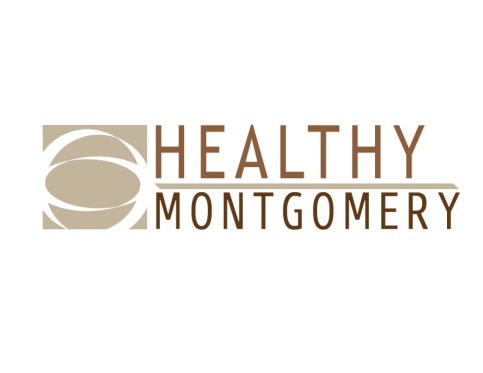 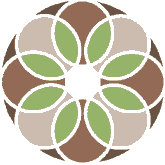 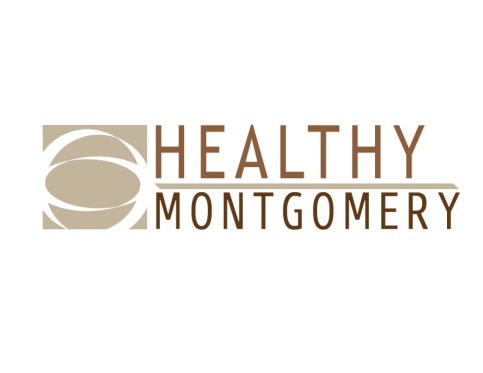 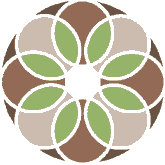 Meeting Conducted at Kaplan University Learning Center 1390 Piccard Drive Rockville, MD 20850Monday, April 3, 2017 ■ 6:00PM-8:00PM  Members and Alternates Present:  Uma Ahluwalia, Dr. Raymond Crowel, Jackie DeCarlo, Dr. Carol Garvey, Tanya Edelin, Leslie Graham, George Leventhal, Amy Lindsey, Dairy Marroquin, Kimberley McBride, Rachel Newhouse, Marilyn Lynk, Nguyen Nguyen, Dr. Joanne Roberts, Myriam Torrico, Kathy McCallum, Csar Palacios, Elizabeth Rathbone, Michael Stoto, Monique Sanfuentes, Samuel Oji, Sara Demetriou, Kate McGrail, Patricia Grant (phone), Jonathan BriceHealthy Montgomery Staff:  Dourakine Rosarion, Hira Chowdhary, Karen ThompkinsIPHI Staff:  Michael RheinGuests: Chunfu Liu, Sanjana Quasem, Perry Chan, Carey Bagley, Helen Letlow, Jennifer Vidas, Vanessa Briggs, Patricia HortonMeeting materials made available online or provided at the meeting:April 3, 2017 Meeting AgendaHMSC February 6, 2017 Draft Meeting Minutes for Approval Community Health Improvement Plan (CHIP) Draft for ApprovalTopic/PresenterKey PointsAction Item(s)Responsible PersonWelcome and Opening Remarks, Co-Chairs Councilmember G. Leventhal and J. DeCarlo  Meeting called to order by Co-Chair Leventhal at 6:05 p.m.  Approval of February 6, 2017 Minutes - Action Item,Co-Chairs Councilmember G. Leventhal and J. DeCarlo  A motion to approve the minutes was made by Co-Chair DeCarlo and seconded. Without objection the minutes were approved. Community Health Improvement Process – Overview and ApprovalBehavioral Health, Dr. Raymond Crowel (HHS)Chronic Disease Cluster¸ Kimberly McBride (Holy Cross Health)Health in All Policies (HiAP), Amy Lindsey (Planning Department)An overview of each part of the 2017-2019 CHIP was presented by representatives from the respective workgroups. Next steps for all priority strategy objectives include development of the measurement and evaluation strategy, and further identification of who will carry out the actionable steps to achieve the desired outcomes. Dr. Crowel, Chief of Behavioral Health and Crisis Services, shared an update regarding the Behavioral Health Strategic Alignment process and reviewed the behavioral health goals and objectives in the CHIP. Goal 1: Enhance outreach and communications to educate the public and primary care providers on social and emotional wellness, and behavioral and mental health services offered in Montgomery County.  Goal 2: Expand opportunities for behavioral health workforce development, continuing education, and training. Areas of intersection between the Behavioral Health Strategic Alignment and the CHIP were discussed. Kimberly McBride provided an update regarding the current activities of the Chronic Disease Cluster workgroup and reviewed the goals and objectives for the combined diet and physical activity (chronic disease cluster) priority area. Goal 1: Increase awareness about and decrease access barriers to preventive services.Goal 2: Advance combined healthy eating and physical activity promotion programs for community residents. Goal 3: Enhance the built and social environment to support optimal health and well-being of community residents.Goal 4: Identify, define, and coordinate partnerships to reduce gaps in services, promote policies, and improve systems that eliminate redundancies and leverage resources to improve health and well-being. Opportunities for alignment between the priorities in the CHIP and the Transforming Communities Initiative (TCI) were discussed. Ms. McBride noted that many key actions outlined across all priority strategy areas in the CHIP were achievable through TCI funding.  Amy Lindsey presented an update regarding the activities of the HiAP workgroup. Goal 1: Incorporate health into decision-making in various sectors (government, non-profit, private, etc.) throughout Montgomery CountyA recommendation was made to complete an inventory of HiAP related activities in the County to better illustrate alignment with other efforts. For example, Maryland House Bill 1225 (signed into law May 4, 2017 and in effect June 1, 2017). Additionally, Ms. Newhouse shared that HiAP will be added to the Department of Parks and Recreation Open Space (PROS) Plan.  After review of the CHIP and discussion of next steps, the Steering Committee voted to approve the 2017-2019 CHIP with the understanding that it will be updated as needed throughout the remaining timeframe. By show of hands, 16 yes votes and 1 abstention vote were counted. The 2017 -2019 CHIP was approved. HHS Director’s Comments, Uma Ahluwalia (HHS)The 2017 Robert Wood Johnson Foundation County Health Rankings were recently released. Uma Ahluwalia shared the findings. Within the 2017 report, Montgomery County has been ranked with the best Health Outcomes (#1 of 24 counties in the State of Maryland). Montgomery County ranks second in Health Factors (#2)The report recommends improvements within the following Health Factors subcategories:Physical Environment (#7)Social & Economic Factors (#4)Clinical Care (#2)The report recommends maintenance of the following Health Factors subcategories: Health Behaviors (#1) Stronger public/private collaborations such as Healthy Montgomery will become critical to realizing improvements in health, especially in areas requiring additional support. Recruitment process for a Health Officer is underway with interviews anticipated in May. The process will be public and include a community interview. Ms. Ahluwalia anticipates a summer start date. Additional recruitment is underway for a Senior Planning Specialist for Healthy Montgomery. The desired candidate should have experience with data management and program planning.  Hospital Workgroup Update, Monique Sanfuentes (Suburban Hospital)The hospital workgroups meet regularly and are focusing on supporting efforts being led by the diabetes sub-workgroup. Diabetes Self-Management courses have been initiated following the Stanford Model.The hospital workgroup has requested time to formally present updates on ongoing public health mapping and data efforts to the Steering Committee. Add to Agenda.HM StaffMeasurement and Evaluation Sub-Committee Update, Mike Stoto (Georgetown University) The Subcommittee has been discussing the measurement and evaluation strategy for the CHIP. ICD updates will not impact the Healthy Montgomery 37 Core Indicators. The group is reviewing indicators and other data available that can measure progress on the CHIP goals.    Ms. Lindsey requested to be included in discussion regarding geographies (i.e census and zip code level data in Montgomery County). Follow up with Ms. Lindsey.HM StaffOpen DiscussionMs. Joanne Roberts announced the upcoming Move More Montgomery County festival and shared updates regarding the number of anticipated attendees, and registered vendors. The festival is sponsored by Maryland Physicians Care. The group recommended a Healthy Montgomery outreach booth at the festival. Nonprofits and public agencies are invited to submit applications for sub-grants through the Healthy Montgomery Transforming Communities Initiative (TCI). Recommendation was made to recruit more private sector partners to engage in the discussion with the Steering Committee. Ms. Ahluwalia encouraged the group to share ideas for increasing engagement.Myriam Torrico requested to be on the HiAP workgroup as a representative of the Departing of Housing and Community Affairs. Register HM for festival.Distribute RFP when available.  Add Ms. Torrico to HiAP Workgroup membership. HM StaffHM StaffHM StaffWrap-Up/AdjournMeeting was adjourned at 7:55 PM. 